Visualisation Exam Questions Homework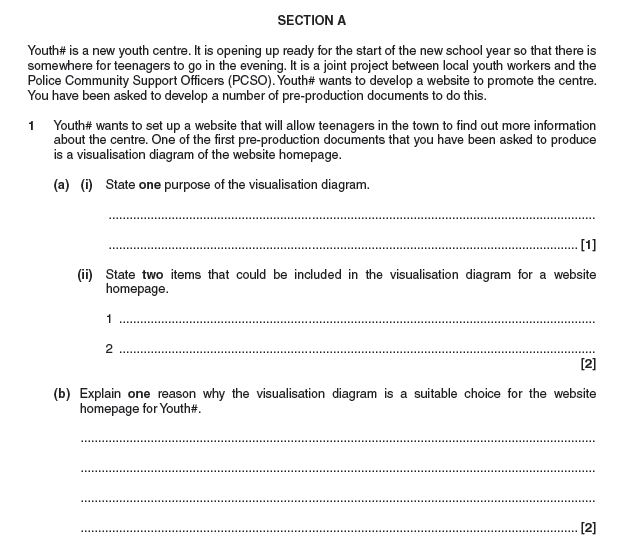 2.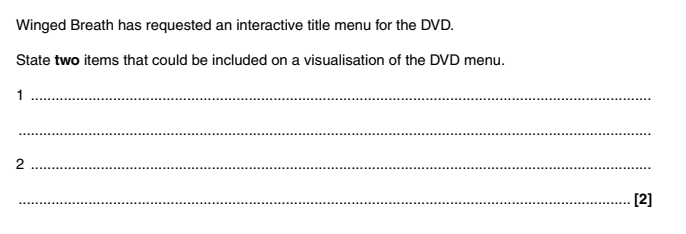 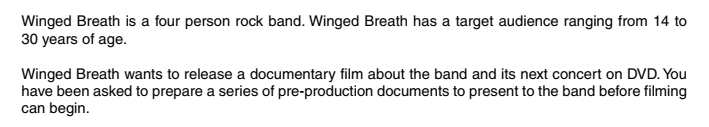 3.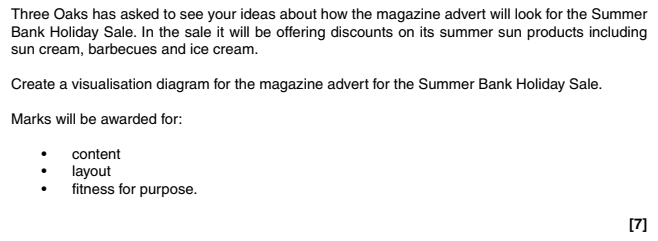 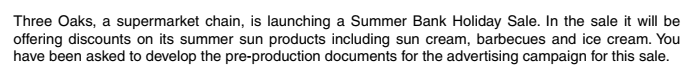 